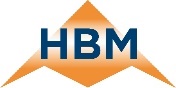 AANMELDINGSFORMULIER (T)HUISWERKVRIJE MAVO BRUGKLAS schooljaar 2018-2019                                           						Leerling-nummer:__________________Klas_______						Dit nr. wordt ingevuld door de administratieGegevens leerling				          Roepnaam:_________________________________________________geslacht:_________________Voorna(a)m(en):_____________________________________________________________________Tussenvoegsel:___________________achternaam:__________________________________________Adres:______________________________________________________________________________Postcode en woonplaats:_______________________________________________________________Telefoonnummer thuis:___________________________mobiel tel. nr. leerling:____________________Geboortedatum:_________________________________geboorteplaats:_________________________Geboorteland (anders dan Nederland)_________________________________Nationaliteit__________Burgerservicenummer leerling:___________________________________________________________Godsdienst: RK / PC / Islam / Joods / overig / geen Gegevens ouder(s)/verzorger(s)Achternaam  ouder 1: ____________________________________________________geslacht m/vAdres (alleen indien afwijkend van adres leerling):________________________________________________________________________________________________________________________________Telefoonnummer thuis:__________________mobiel:______________________werk:_______________E-mail adres:_________________________________________________________________________Beroep:______________________________________________________________________________Geboorteplaats/land:____________________________________________________________________Naam ouder 2:_____________________________________________________________geslacht m/vAdres (alleen indien afwijkend van adres leerling)____________________________________________
____________________________________________________________________________________Telefoonnummer thuis:__________________mobiel:______________________werk:________________E-mail adres:__________________________________________________________________________Beroep:______________________________________________________________________________Geboorteplaats/land:_______________________________________________Nationaliteit_ __________Leerling woont bij: ouders/vader/moeder/co-ouders/derden:___________________________________________________________________________________
Samenstelling gezin:__________________________________________________________________
Namen broer(s) en of/zus(sen) op de HBM_________________________________________________Indien van toepassing: bij wie berust het gezag:_____________________________________________Gegevens basisschoolNaam basisschool:_________________________________________________Locatie_____________Advies basisschool: 	VMBO K/VMBO T – VMBO T – VMBO T/HAVO/ Anders,nl._________________Leerling kiest voor:Sportmavo ________________ (JA/NEE invullen a.u.b. Indien ja: hier zijn extra kosten aan verbonden,                                                                  Leerjaar 1: € 175.00 – leerjaar 2: € 150.00)Mavo/Havo kansklas_________(JA/NEE invullen a.u.b. Indien ja: Hier zijn geen extra kosten aan verbonden)Businessmavo	_____________(JA/NEE invullen a.u.b. Indien ja: hier zijn extra kosten aan verbonden).  Leerjaar 1: € 25.00 – leerjaar 2: € 25.00. Beperkt aantal plaatsen. Bij teveel inschrijvingen wordt om een motivatiebrief van de leerling gevraagd.Leerling wil graag in de klas bij:(voorkeur mag uitgesproken worden maar de uiteindelijke beslissing ligt bij de teamleider) ___________________________________________________________________________________Leerling wil niet in de klas bij:____________________________________________________________(bij het indelen van de klassen heeft “niet in de klas bij” voorrang op “in de klas bij”)Bijzonderheden bijv. dyslexie Dyslexie: heeft de leerling een dyslexieverklaring ja / nee Indien ja, kopie van de dyslexieverklaring moet bij de inschrijving ingeleverd worden.Andere gestelde diagnoses (bijv. ADHD/ADD/medisch):__________________________________Graag kopie medische verklaring toevoegenOuder(s)/verzorger(s) verklaren zich akkoord en zijn bekend met het feit dat:er een vrijwillige ouderbijdrage wordt gevraagd en datfoto’s waarop de leerling staat, gebruikt mogen worden voor werving en website.De inschrijving is definitief als alle officiële papieren zijn bijgevoegd.Plaats:________________________________Datum:__________________________________________Handtekening ouder/verzorger:__________________________________